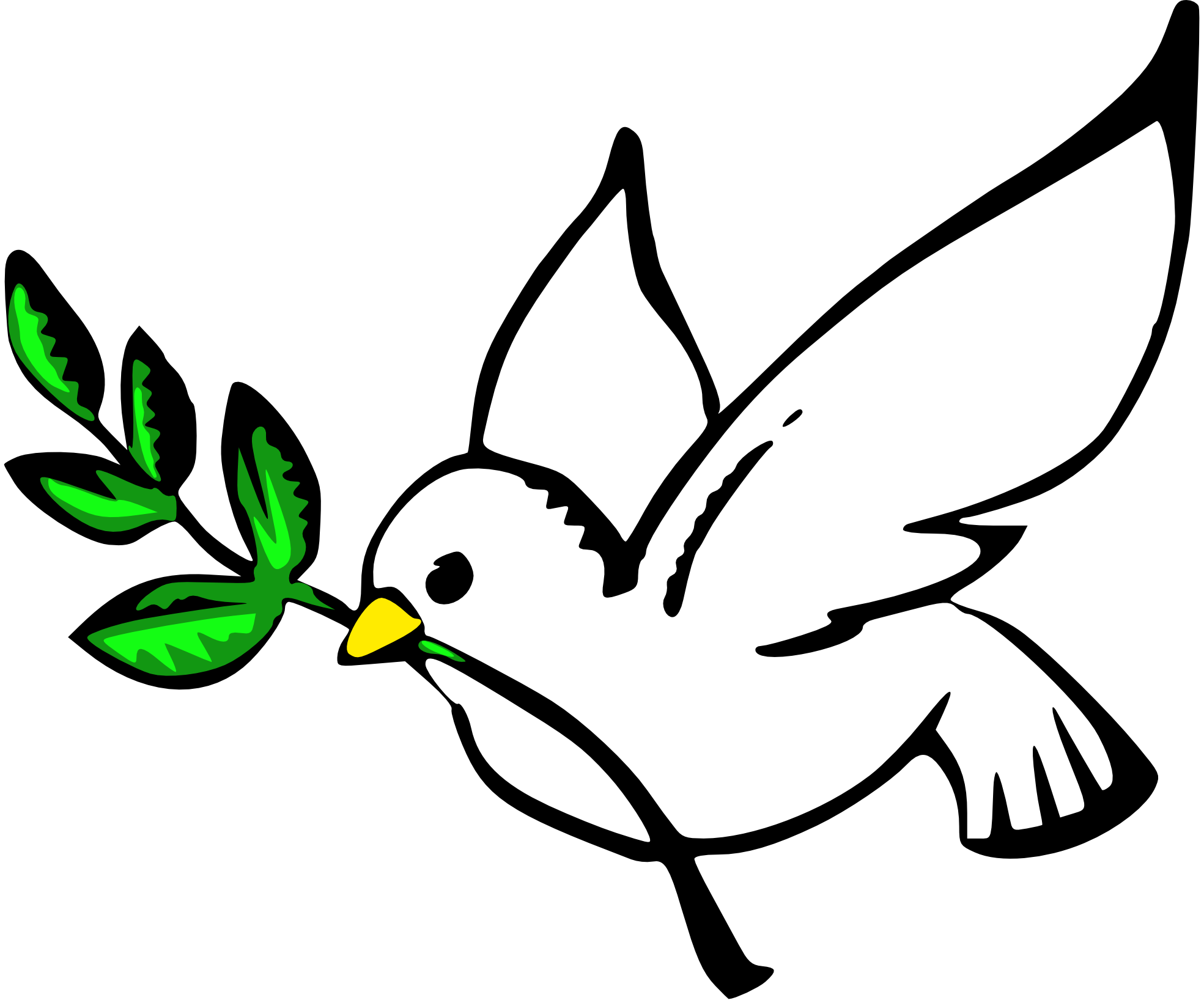 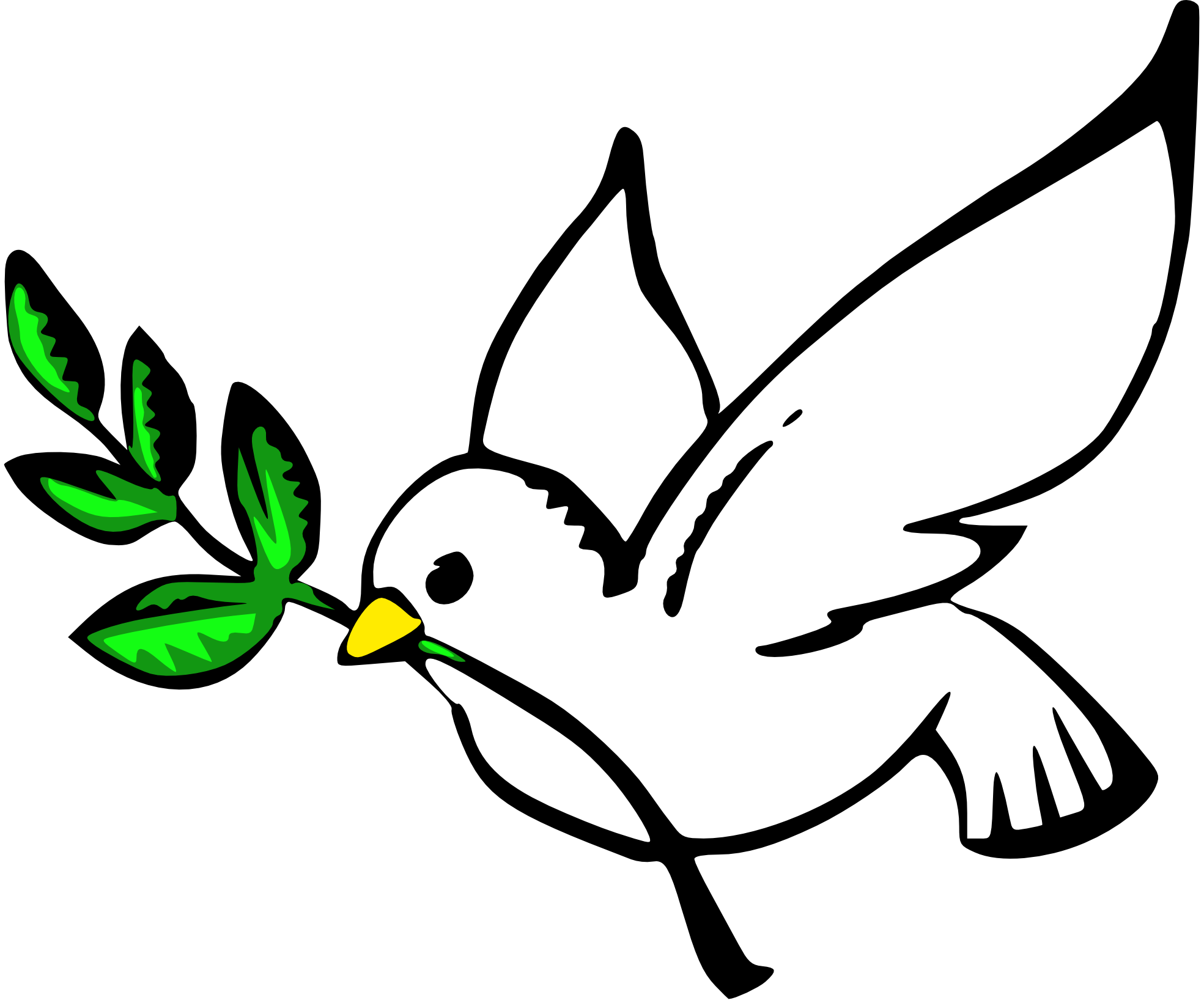 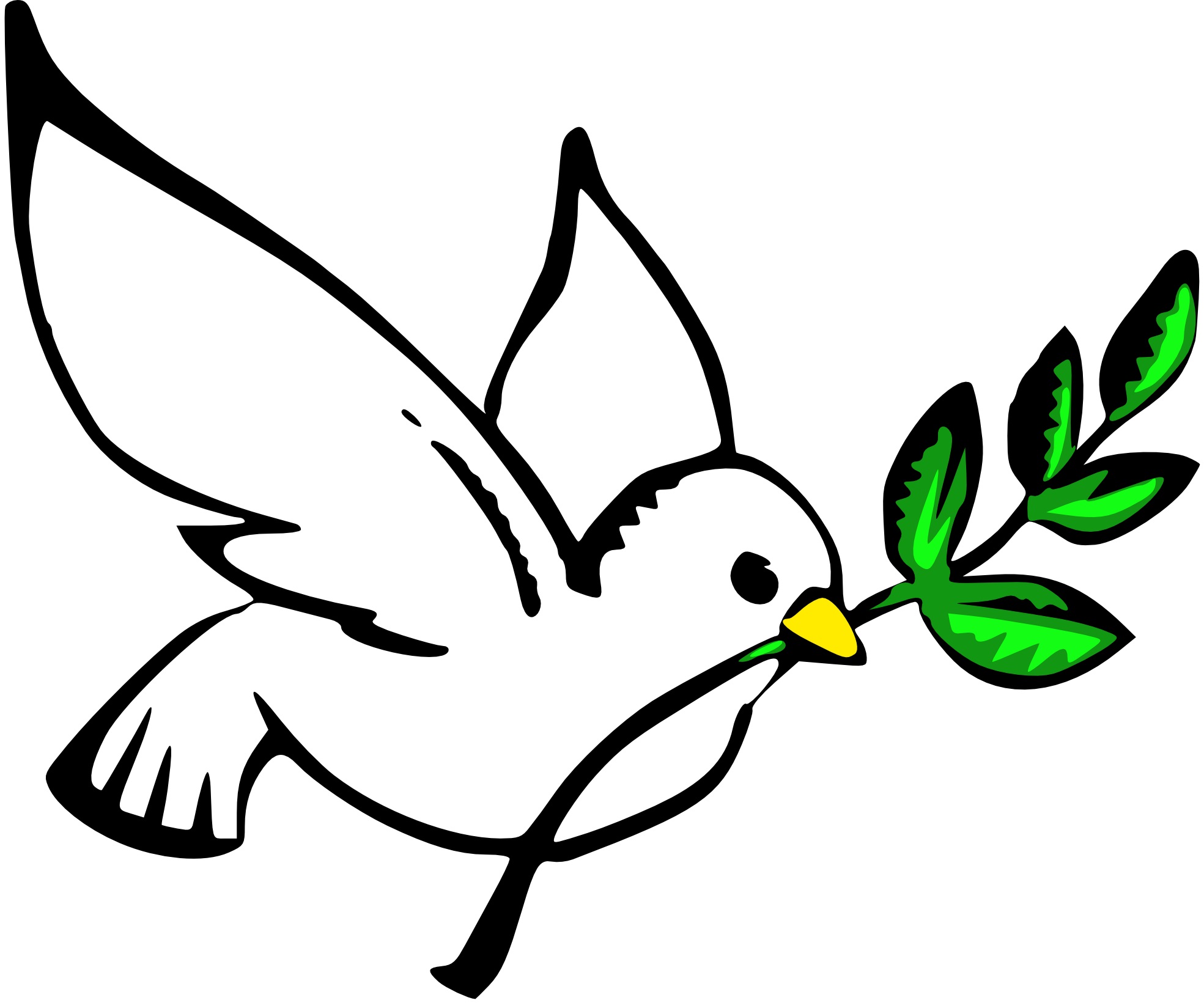 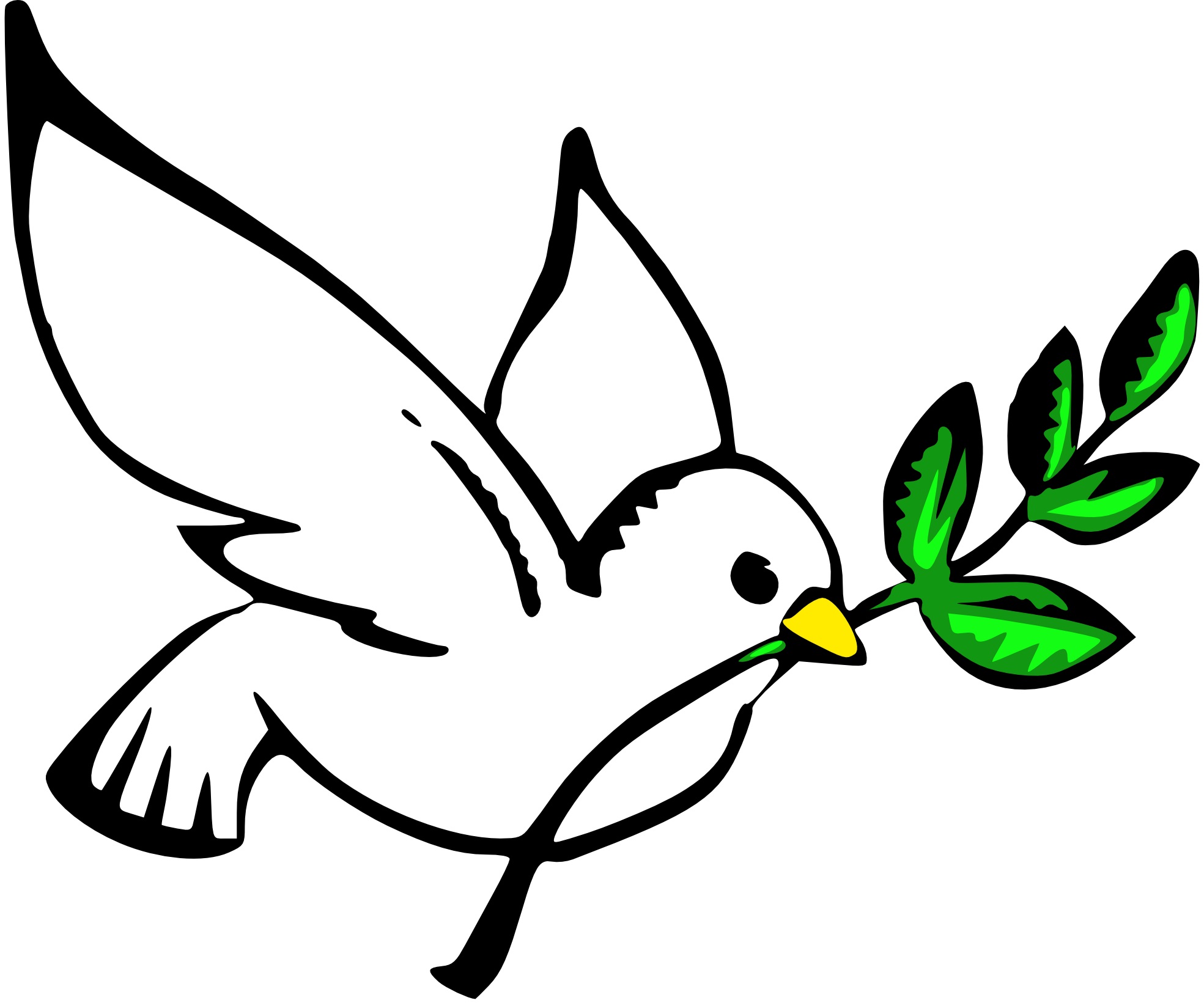 Friends of DovedalesprinG GLOwTuesday 13th March 2018We hope you enjoyed your Christmas UV Glow Party as much as we did - but it was our first attempt, and we know we can do better than that!Why didn’t white/bright clothing light up?  Where was the conga line?  Did you limbo?  Did you have enough glow goodies?This time we’re going for:More disco, laser & UV lights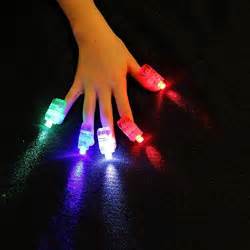 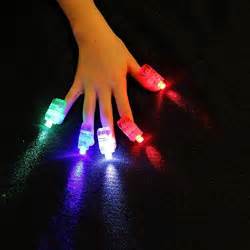 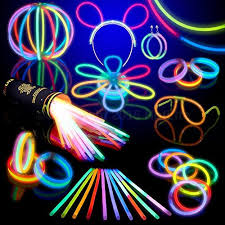 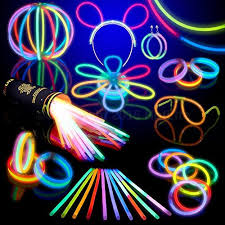 More dancing & dance gamesMore glow accessoriesMORE FUN!Tickets:  £5 (including glow accessories & refreshments)Let‘s glow agaiNSPRING GLOW:  TUESDAY 13TH MARCH 2018Please put the completed slip & correct money in an envelope and write on it your child’s name, class, amount and F.O.D. Spring Glow.  Cheques payable to Friends of Dovedale. Years 3 & 4:4.30pm to 5.30pmYears 5 & 6:5.45pm to 6.45pmChild’s name:Class:Number of tickets @ £5 each:Number of tickets @ £5 each:Number of tickets @ £5 each: